The Asia-Pacific AGENCY PORTFOLIO 2021Company Name:Billing Name (if different from above):Invoice Contact Person: Billing Address:Tel:	 Fax:	 E-Mail:	DESCRIPTIONAsia Pacific Agency Portfolio Option D Upgrade Listing (Dec 2020 to Nov 2021)                           US$59 per listingPrint listing with basic information detailsOnline listing with 40 words company description plus hyperlink to your websiteDate: _________________________                                          Signature: ________________________PAYMENT METHODS 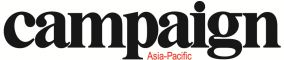 The Asia-Pacific AGENCY PORTFOLIO 2021COMPANY INFORMATION1AName of company	 Company AddressTelephone (with overseas dialing code)	 Fax NumberEmail addressWebsite addressKey Personnel (Name and Job Title)40 words company description (For online only)________________________________________________________________________________________________________________________________________________________________________________________2A Please select your type of Company?  (Please tick one only:  Advertising Agency   PR Agency   Media Agency  Digital Agency                                           Event Agency  2E   Production House  2F)     2BPlease indicate what type of work you do? (You may select multiple items)			 Advertising	      End-to-end ecommerce Service	                       Retail Advertising/                                                                  Retail Store Design Branding Consulting/	      Experiential Marketing/Activation                    Brand Strategy /	                                                                                        Sales Promotion         Brand Reputation	      Health Care                                                                                                                                                                          SEM/SEO Brand Monitoring	      Identity Programs                                                                                                                                            Shopper Marketing/ Content Marketing	      Integrated Communications Consultancy                 Sports Marketing CRM	      Luxury & Premium Branding                                   Video Content Creation                           Creative/Graphic Design	      Marketing Research/                                               Web Design/Development                                                                   Data Analytics  				                  Design & Technology                                                                                                       Mobile/Web app                                                                   Consultancy	      Marketing Services			                          Development	 Digital Marketing/Interactive	      Media Planning/Buying    2D                               Software Development           Direct Marketing	      Mobile		                                     Social Media Event Marketing                             PR      2C                                                             B2B Marketing                                                                                                                                                                                                                                                                                                       2CIf you selected ‘PR’ in question 2B please indicate the sectors/service that you work in? Consumer	 Government	      Property		 Corporate	 Healthcare		      Press Release Energy	 Manufacturing		      Public Affairs Education 	 Media Analysis		      Technology Financial 	 Public Sector		      Travel2DIf you selected ‘Media’ in question 2B please indicate the service you provide and which media channels are relevant to you? TV	 Print (Trade/Newspaper)				 Online Radio	 Social                                                                 Out of Home                        Mobile                                      2EIf you selected “Event Agency” in question 2A please indicate the service you provide below are relevant to you? Branding & Positioning	           Event Equipment Hire              		            Hospitality Service                               Content Curation                                Event Operations and Logistics                           Venue Management  Creative & Concept Solution              Event Planning & Management                           Wedding Planner Digital Strategy                                  Event Production          Event Marketing & Promotion      Entertainment & Performance Management  2FIf you selected “Production House” in question 2A please indicate the service you provide below are relevant to you?     Digital Creative Studio/Production3. Please select your Office Location. (Please select only one country and/or Regional.)	 Regional	       Indonesia				 Philippines	 Australia	       Japan				 Singapore Bangladesh                                     Korea				 Sri Lanka	 Cambodia                      Malaysia                                                       Taiwan China                                              Myanmar            			              Thailand	 Hong Kong                                     New Zealand	                             Vietnam India                                               PakistanHaymarket Media organize a series of events across the region that are designed to educate, stimulate, innovate and celebrate the ideas, creations and concerns of the regional industry.  Who would be the person to contact at your company regarding these events?  Full Name:	Title:	Tel:	 E-Mail:	_________________________________________________________________________________________________________________Payment by credit card (please complete below contact details and email back to reply1@haymarket.asia)Direct payment link will be sent to the contact person in separate email.You will then redirect to a secure internet payment gateway for credit card transaction.Contact Person: ________________________________________________________Email: ________________________________________________________________Contact Number: ________________________________________________________Terms and Conditions: This contract is subject to credit approval.  Credit accounts must be settled within 30 days from date of invoice. We may wish to use the information provided to send you details of products and services offered by the Haymarket Group or other selected      third parties. Should you not wish to receive printed communications please tick here.Only tick here if you do not wish to receive communications via email. AR & VR Film/Music/Social Media/   Studio/Video Production Strategy and Planning Advertising/Award & Event/Media/   TVC Production Live Music for Events/Awards Technical Direction & Integration Audio & Lighting Media Sales  Video Creation Platform Audio Visual Rental Services Photography/Shooting VO Casting and Recording Creative Campaign and Content Research and Insight Website and Marketing   Translation